NAME______________________________________  	ADM/NO___________DATE_______________________________________  	FORM______________I.R.E. TERM TWO 2017FORM 2TIME:     HOURSHOLA SECONDARY SCHOOLMID TERM EXAMINATIONS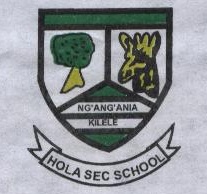 1.	Identify any four forms of Wahiyi. (6mks)2.	Give about five etiquette of fasting. (6mks)3.	Explain any three importance of shahadah in the life of Islam.4.	List down any two reasons for compilation of Hadith.5.	Name the main two components of Hadith.6.	Explain four reasons why al-fatha is important in daily prayers. (20mks)7.	Account for the contribution of Ali Mazrui in Islam. (20mks)